OSNOVNA ŠKOLA IVANA PERKOVCA     Šenkovec, Zagrebačka 30    Š k o l s k a  k u h i n j a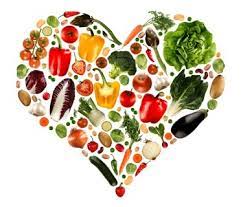 J  E  L  O  V  N  I  K  PRODUŽENI BORAVAK06.02.2023. – 10.02.2023.DORUČAK							RUČAKPONEDJELJAK:Žganci s mlijekom ili jogurtom				Juha, faširanci, restani krumpir, kiseli 									krastavci, polubijeli kruhUTORAK:Kukuruzni kruh, sirni namaz,             	   Tjestenina, juneći saft, kruh, salata čaj s medom i limunom 				  od zelja, voćeSRIJEDA:Polubijeli kruh, maslac, med, mlijeko	    Varivo od graška s povrćem, noklicama i     hrenovkama, kruh, sokČETVRTAK:Sendvič, čaj s medom i limunom	            Rižoto s piletinom i povrćem,      zelena salata, polubijeli kruh, voćePETAK:Palačinke s čokoladnim namazom	          Pire krumpir, pohani oslić, polubijeli         kruh, zelena salataD o b a r   t e k !